REGULAR MASTERS COURSE OFFERING FOR 2012 SECOND SEMESTER FOR YEAR I AND II STUDENTSProgram: Masters                            Year: II                                                Semester: IIProgram: Master                           Year: I                                                         Semester: IIEXTENSION   MASTERS STUDENTS COURSE OFFERING FOR 2012 SECOND SEMESTER FOR YEAR I, II AND IIIProgram: Masters                      Year: I                                                           Semester: IIProgram: Masters                Year: II                                         Semester: IIYear: III                                                                                    Semester: IICourse GuidebookCourse DescriptionThis course provides both the theoretical study and hands-on practice of marketing strategy. Students will learn the most advanced marketing theories and various new opinions in the marketing field from leading scholars. They will also learn how to apply these theories.  Strategic marketing is the process of creating satisfied customers through the integration of all business functions and through the continuous search for a sustainable competitive advantage through innovation. The course is designed to develop analytical skills in the formulation and implementation of market driven strategies for an organization. The focus is on strategic decision-making which has a long-term impact on the organizationCourse objectivesThe detailed objectives of this course are as follows:To define marketing and marketing management processesTo understand how to analyze marketing environmentsTo know how to segment markets and find out desired target marketsTo understand how different factors influence consumer behaviours and buyer decision processesTo understand the strategic planning for a marketing mix – product, price, place and promotion, and to be able to develop a marketing planCourse ContentChapter One: Introduction to marketing and marketing strategy (2 weeks)The Nature of MarketingThe Management ProcessStrategic Decisions & the Nature of the StrategyThe Marketing/Strategy InterfaceChapter Two: Marketing environment analysis (3 weeks)      2.1 Marketing Audit - Its Meaning      2.2 Reviewing Marketing EffectivenessRole of SWOT Analysis2.4 Characteristics of Effective AuditsChapter Three: Marketing strategy process (2 weeks)Nature & Purpose of Market SegmentationBases for SegmentationApproaches to Segmenting Industrial MarketsMarket Targeting Product PositioningChapter Four: Approach to Customer Analysis (3 weeks)Model of Buyer BehaviorFactors Influencing Consumer BehaviorThe Buying Decision ProcessOrganizational Buying BehaviorChapter Five: Formulation of Strategy; Analyzing the Product Portfolio (1 weekThe Development of Strategic Perspective Models of Portfolio AnalysisStrategy Implementation, Controlling and EvaluationChapter Six: Pricing Policies & Strategies (1 week)Role & Significance of PriceApproaches to Price SettingPricing ObjectivesPricing MethodsUsing Price as a Tactical WeaponOffensive PricingChapter Seven: Promotional Plan (1 week)The Promotional MixIntegrating the Elements of the Promotion MixAdvertising PlanPlanning for Personal Sellingplanning for sales promotionplanning for public relation and publicity planning for direct marketing Chapter Eight: Distribution Plan (1 week)Distribution AuditDistribution ObjectivesDistribution StrategiesEvaluation & ControlAssessmentSeminar 				20%Article review				 20%Case study				 20%Final Examination			 40%                                                  Total					 100%ReferencesDavid W. Carvens and Nigel F.Piercy (2006). Strategic Marketing (8th ed.) McGraw-Hill.De Wit, B. & Meyer, R. (1994). Strategy: Process, Content, Context – an Ellis, J. & Williams, D. (1995). International Business Strategy. PitmanMintzberg, H., Quinn, J. & Ghoshal, S. (1995). The Strategy process. Pearce, J. & Robinson, R. (1994). Strategic Management: Formulation, Rosen, R. (1995). Strategic Management: an introduction. Pearson EducationThompson, A. & Strickland, A. (1996). Strategic Management: concepts and practicesCourse DescriptionThe course content covers some of the theoretical bases for understanding and changing anti-social and environmentally damaging behavior. The course then encourages reflection on the wider relationship that impact on social issues. Stakeholder and relationship marketing models are applied to understand the wider context of these issues. The course also introduces a critical perspective on marketing and its responsibilities. Course lectures will introduce the course a structured approach to social marketing problems. Course Objectives Chapter One: An overview of Social Marketing (3 weeks)1.1 The nature and tasks of Social Marketing 1.2. What is Social Marketing?1.3  The social Marketing Management Process1.4  The steps in the process-marketing management process1.4.1 Analyzing the Social Marketing Environment1.4.2  Researching the Target-Adopter Population1.4.3   Designing Social Marketing Objectives and Strategies1.4.4 Social Marketing Mix ( We will see in detail in next chapter)1.4.5  Organizing, Implementing, Controlling and Evaluating the Social Marketing EffortChapter Two: PLANNING SOCIAL MARKETING PROGRAMS & DESIGNING THE SOCIAL PRODUCT (4 weeks)2.1 PLANNING SOCIAL MARKETING PROGRAMS2.2 Social-Marketing-Mix Programs:         1. Product Positioning         2. The Branding and Packaging Program        3. The Advertising Program         4. The Distribution and Selling Program       5. The Pricing Program2.3 DESIGNING THE SOCIAL PRODUCT     2.3.1 The Concept of Social Product     2.3.2 Types of Social Products    2.3.3 Demands of Target Adopters and Marketing TasksLatent demand:-Under filled demand:- Unwholesome demand:- Dual versus single demand:- Abstract demand:-Chapter Three: POSITIONING & DISTRIBUTING THE SOCIAL PRODUCT (3 weeks)3.1 Positioning of the Social productSegmenting the Target-Adopter PopulationMarket TargetingProduct PositioningBranding and Packaging a Tangible Product3.2 Distributing a social product3.3 Channel Levels3.4 Channel Position, Role, and Conflict Chapter Four: MANAGING THE NONMONETARY COSTS OF ADOPTION  & SOCIAL MARKETING OF SERVICES (3 weeks)4.1 Managing of the non-monetary costs of adoptionTime CostsPerceived RisksManaging of Marketing of social Services4.2. Unique Characteristics of Social Marketing ServicesIntangibilityInseparabilityVariabilityPerishabilityChapter  5: MANAGING THE COSTS OF ADOPTION (3 weeks)Managing the Monetary Costs of AdoptionThe Marketing Functions of PricingThe accessibility functionThe product-positioning function.The demarketing functionSetting the Objectives of PricingMaximizing Profits.Recovering Costs.Maximizing the Number of Target Adopters.Social Equity.Demarketing.Method of Price SettingCost-based pricingThe prices of competitors’ products.Target adopters’ sensitivityAssessmentSeminar 				20%Article review				 20%Case study				 20%Final Examination			 40%                                                 Total					100%References Andreasen, A. (1995). Marketing for Social Change: Changing Behavior to Promote Public Health, Social Development and the Environment. San Francisco: Jossey-Bass. Bryant, C.A., Forthofer, M.S., McCormack Brown, K., & McDermott, R.J. (1999). Community-based prevention marketing. Social Marketing Quarterly, 5(3), 54-59. Formoso, G., Marata, A.M., & Magrini, N. (2007). Social marketing: Should it be used to promote evidence-based health information. Social Science & Medicine, 64, 949-953. Gordon, R., McDermott, L., Stead, M., & Angus, K. (2006). The effectiveness of social marketing interventions for health improvement: What’s the evidence? Public Health, 120, 1133-1139. Grier, S., & Bryant, C.A. (2005). Social marketing in public health. Annual Review of Public Health, 26, 6.1-6.21. Hastings, G., & Saren, M. (2003). The critical contribution of social marketing: theory and application. Marketing Theory, 3(3), 305-322 Course GuidebookCourse Description This course primary emphasizes on brand selection and product development.Major topics subsumed in this include the type of new product, the purpose of product development, historical background of brand, fundamental principle of launching a new brand, brand extension and multiple brand portfolios. The main idea of the Product and Brand Management course is to give you a fundamental understanding of how to understand, build, measure, analyze and manage brands and product categories for a company. The course content has a tilt towards big businesses where the PBM role is more distinct from other roles.Managing product-markets and building brand equity involves managing brands within the context of other brands, as well as managing brands over multiple categories, over time, and across multiple market segments.First, we will provide a framework within which students will be able to identify and understand variables that drive the success of brands and product lines and the interrelationships among these variables. We shall look at frameworks from academic thinkers as well as those from Industry from proprietary sources. Second, we shall provide practical tools to develop and implement winning product and brand strategies in an array of customer contexts and competitive contexts. This course will especially focus on best-in-class branding strategies and practices across a number of industries – in global as well as national context.Course Objectives: The intent of this course is to :Obtain an overview of product development and brand management.Develop an understanding of the central importance of managing brand.Develop an understanding to lunch new product and new brand.Explain the impact of brands name on the successfulness of productsDescribe the characteristics of strong brand.Appreciate how branding affects the success firms of among products of same nature Course Contents Chapter One: New Products Development (2 weeks)1.1. Definition of new products1.2. Types of new product categorization1.3. Organization for new product development1.4. The process of new product development1.5. Factors for successful innovation Chapter Two: Overview of Brand Management (2 weeks)Introduction of brand management and its definition.Establishing a sound brandType of brand nameRelation and difference of Brand and  productThe benefit of strong brandWhy do brand matter?Brand challenge and opportunities Strategic brand managementChapter Three: Customer Based Brand Equity (CBBE) (2 weeks)Definition of CBBEMaking a brand strong: Customer knowledgeBrand awarenessBrand imageBuilding a strong brand: The four steps of brand buildingBrand identityBrand meaningBrand response Brand relationshipsChapter Four: Brand positioning and values (1 week)Identifying and establishing brand positioningPositioning guidelinesDefining and establishing brand valuesChapter Five: Choosing brand elements to build brand equity (2 weeks)Criteria for choosing brand elementsOptions and tactics for brand elementsPutting it all togetherChapter Six: Designing marketing programs to build brand equity (3 weeks)Product strategyPricing strategyChannel strategyCommunication strategyChapter Seven: Introducing and naming new products and brand extensions (2 week)New products and brand extensionsAdvantages and disadvantages of extensionsEvaluating brand extension opportunitiesChapter Eight: Managing brands over time (2 weeks)Reinforcing brandsRevitalizing brandsAdjustments to the brand portfolio innovationAssessmentSeminar 				20%Article review				 20%Case study				 20%Final Examination			 40%Total					100%Recommended texts/references Kevin lane Keller (2003) Strategic Brand Management, 2nd ed prentice hall of India plc, New Delhi.Merly, Crowford & Anthony Di Benedito (2000) New product Management, 6th ed McGraw-hill Inc.Principles of marketing, Philp kotler and Armsrong, 10th ed.prentice-hall India.Www. Product and brand management course materials.comCourse GuidebookDescriptionThis course examines the important and growing role services marketing plays in both consumer and organizational target markets. Discussing current issues in services marketing and customer service strategies, this course focuses on effective customer relationship management; key service delivery elements; and service recovery strategies that lead to the successful implementation of a customer focus in service-based businesses. The course involves readings, videos, case studies, and online postings of current trends in services marketing to provide you, not only with a working knowledge of current trends, but also the opportunity to interpret and relate these trends to a variety of services firms.ObjectivesOn completion of the course, students will be able to:Explain the unique challenges of services marketing, including the elements of product, price, place, promotion, processes, physical evidence, and people.Describe how customer relationship marketing (CRM), including retention strategies, creates an environment that achieves excellence in customer service.Design service quality measurements to build customer loyalty and evaluate the effectiveness and efficiency of customer service offerings.Explain service blueprinting, the integration of new technologies, and other key issues facing today's customer service providers and service managers.Discuss the influences of the multicultural marketplace, business ethics, and socially responsible marketing on services marketing.Conduct a services audit plan for a service firm.Integrate course concepts into individual performance to become better customer service representatives in the service environment.Course OutlineChapter One: Introduction to Services Marketing (3 weeks)              1.1 The Scope of Services Marketing The Gaps Model of Services Quality           1.3   Focus on the Customer-Consumer Behaviour              1.4   customer Expectations in Services                 1.5 Customer Perceptions in ServicesChapter Two: Services Marketing: Understanding the Customer (3 weeks)Listening to Customers Through Research Building Customer RelationshipsService RecoveryChapter Three: Standardizing and Aligning the Delivery of Services (2 weeks) Service Development and Design              3.2  Customer-Defined Service Standards                 3.3  Physical Evidence and the Service scapeChapter Four: People in Service Delivery (3 weeks)              4. 1  Employees' Roles in Service Delivery Customers' Roles in Service Delivery             4. 3  Delivering Service through Intermediaries and Electronic Channels             4. 4  Managing Demand and CapacityChapter Five Promotions and Pricing Strategies in Services Marketing (2 weeks)            5. 1 Integrated Services Marketing Communications            5.2 Pricing of Services           5.3 The Financial and Economic Impact of ServiceAssessmentSeminar 				20%Article review				 20%Case study				 20%Final Examination			 40%                                                 Total					100%ReferencesChristian Groonroos (2000). Service Management and Marketing. New York:Willey.Christopher Lovelock and Jozhen Wirtz (2004). Services Marketing. New Jersy: USA and Dorling Kinersley Ltd.Donnelly, J.A. and George,W.R, (1982).  Marketing of Services. Chicago: American Marketing Association.Holt, David H. (1992).  Entrepreneurship. New Jersy: Prentice-Hall Inc, McCarthy, Jerome and William Perreault, (1992).  Essentials of Marketing. Homewood, IL:  Irwin.Philip Kotler (2000). Marketing Management. New Jersy: Prentice-Hall Inc.Philip Kotler and Gray Armstrong (2000).  Principles of Marketing. New Jersy: Prentice-Hall   Inc.Course GuidebookCourse Description: The goal of this course is to examine the elements of an effective sales force as a key component of the organization’s total marketing effort and to introduce the students with the nature of logistics and management of marketing channels. Objectives To gain a solid understanding of professional sales including its planning and staffing, structure, and evaluation. To understand how to manage and motivate a professional sales force from the  perspectives of a sales manager (authority) and a marketing manager (influence) To develop an understanding of logistics and channel management Course contentsChapter One: Forecasting Market Demand, Sales Budgets, and Sales Quotas (4 weeks)1.1. Forecasting Market Demand1.2. The Forecasting Process1.3. Sales Forecasting Methods1.4. The Sales Manager’s Budget1.5. What is Quota?1.6. Why is Quotas Important?Chapter Two: Planning for and Recruiting Successful Salespeople (4 weeks)2.1 The Recruitment process2.2   Job Analysis2.3. Manpower Planning2.4. Job Descriptions2.5. Job Specifications2.6. Sources of Sales Recruits2.7. Problems in Screening Applicants2.8. Selecting ApplicantsChapter Three: Training the Sales Team (2 weeks)3.1 What is Sales Training?3.2 Importance of Sales Training3.3 Methods of Sales TrainingChapter Four: Compensating (Remunerating) Salespeople (2 weeks)4.1. Need for Sound Remuneration Plan4.2. Functions of Compensation (Remuneration) Plan4.3. Importance of Compensation4.4. Factors Affecting Remuneration Plan4.5. Methods of CompensationChapter Five: Evaluation and Control of Salespeople (2weeks)5.1. Performance Appraisals – what are they?5.2. Performance Appraisal Processes and Procedures5.3. Rules for Performance AppraisalsChapter Six:-An overview of Logistics & Channel management (2 weeks)6.1 Definition of logistics6.2 The role and importance of logistics6.3 Logistic systems, costs and components6.4 The output of logistic system6.5 Four key area of interfaces between logistics & Channel managementAssessmentSeminar 				20%Article review				 20%Case study				 20%Final Examination			 40%                                                              Total				        100%Reference  Futrell, Charles M, (2001). Sales Management; Teamwork, Leadership, and Technology. 6th Ed. Harcourt College Publishers.Other sales and channel  management related materials can be consulted.Course GuidebookCourse DescriptionThis course is designed to provide the student with an overview of the international marketing arena. The course deals with all aspects of marketing from an international perspective and prepares students to deal with foreign competitive situations and international opportunities. It also includes material on e-commerce and internet marketing. It offers practical hands-on exposure to marketing challenges faced by Canadian small and medium-sized businesses.Course ObjectivesThe goal of this course is to introduce you to international marketing and to the dynamic and competitive nature of trade in countries other than Canada. You will learn international marketing strategies and will be able to describe the international marketing process.Upon completion of this course, you should be able to:Apply the key terms, definitions, and concepts used in marketing with an international perspective. Compare the value of developing global awareness vs. a local perspective in marketing. Evaluate different cultural, political, and legal environments influencing international trade. Distinguish the advantages and disadvantages Canadian products and services possess in international marketing in both emerging markets and mature markets. Explain the impact of global and regional influences on products and services for consumers and businesses. Apply basic internationally oriented marketing strategies (total product concept, pricing, place, and promotion). Develop creative international market entry strategies. Understand the importance of the Internet for global business. Course OutlineChapter One: Introduction to International Marketing (2 weeks)Overview of International MarketingScope of International Marketing Economic Environment and International TradeInternational Marketing: Why It Matters Chapter Two: The International Marketing Environment (2 weeks)              2.1 Social and Cultural Considerations in International Marketing 2.2 Assessing the Political Environment            2.3 The International Legal Environment             2.4 The Technological Environment             2.5 Demographic Environment            2.6  Natural Environment Chapter Three: Assessing International Market-Entry Opportunities (2 weeks)Assessing International Opportunities through Marketing ResearchEmerging MarketsMultinational Market Regions and Market Groups Chapter Four: Planning and Managing Market Entry Strategies and Products (2 weeks) International Marketing Management  Marketing Consumer Products and Services Globally International Business-to-Business Marketing Chapter Five: Global Distribution and Pricing (2 weeks) Channels of International Distribution  Marketing Logistics and Exporting International Pricing StrategiesChapter Six: International Promotion, Sales, and Negotiation (2 weeks) Global Marketing Communication and Advertising  International Selling and Sales Management Negotiation with International Customers, Partners, and Regulators Chapter Seven: International Marketing Plan (2 weeks) International Marketing Planning Process  Outline of an International Marketing Plan AssessmentSeminar 				20%Article review				 20%Case study				 20%Final Examination			 40%                                                 Total					100%ReferencesCravens, D.W. (2000). Strategic Marketing (6th ed.). McGraw-Hill, Boston, MA.Kotler, P. (1999). Kotler on Marketing: How to Create, Win, and Dominate Markets. New York : The Free Press,  NY.Kotler, P. (2000).  Marketing Management, Millennium edition. Prentice-Hall, Inc., Upper Saddle River, NJ.Course Guidebook Course DescriptionThis course introduces students to the field of marketing research and how it can help managers make better marketing decisions. I follows the logic of the marketing research process, specifically the planning, collection, and analysis of data relevant to marketing decision making and communication of the results of this analysis to management. This course emphasizes the basic methodologies, as well as introduces a variety of techniques, and demonstrates how research applies to strategy, including marketing, advertising, sales and product design and development. It requires the knowledge of business statistics and some software applications. Course objectives: The goal of this course is to provide a fundamental understanding of marketing research methods. The course is geared toward the practical application of research, though gaining a working knowledge of certain terminology will be important. Specific learning objectives are to:Provide students with the skills for systematic problem analysis and to translate management problems into the appropriate marketing research problems.gain a working “hands-on” experience with the full process of marketing research from the formulation of the research problem and hypothesis through the research design, the data collection methods, the questionnaire design, the sampling schemes, and the data analysisMake sound marketing decisions on the basis of collected and analyzed data.Present your findings in both written and oral formats.Understand the relationship between market research and decision makingLearn the processes used in formulating and conducting market research projectsUnderstand of the market conditions under which research may be undertaken, and the impact of these conditions on the type of research to be conducted, including the methodology and project managementComprehend and perform the range of qualitative and quantitative techniques and methods available in market research, including applicability and limitationsBe able to use the language of market research as it is used by practitioners and business peopleCourse ContentChapter One: Introduction to Marketing Research (2 weeks)1.1. Meaning, Nature and Scope of Marketing Research1.2. Marketing research and scientific method1.3. Objectives and Motivation of research 1.4. Problems in conducting marketing research1.5. Marketing Research Process 1.6. Types of Research. 1.7 Research ParadigmChapter Two: Problem Definition and Research Proposal (2 weeks)2.1. Problem Definition2.2. Research ProposalChapter Three: Research Design (2 weeks)3.1. Features of Research Design3.2. Design Strategies/ Deciding on the approach3.3. Reviewing Literature3.4. Defining Subjects, Unit of Analysis and Units of Observation3.5. Deciding on Data Collection and analysis tools3.6. Identifying Dependent and Independent VariablesChapter Four: Sampling Design (2 weeks)4.1. Defining universe/Target Population and sampling unit4.2. Determining sampling frame4.3. Probability and non-probability sampling methods4.4. Determining Sample size4.5. Sampling and non-sampling errors4.6. Field work and data collectionChapter Five: Data Collection (2 weeks)5.1. Types/sources of Data5.1.1. Secondary Data Sources5.1.2. Primary Data Sources5.2. Questionnaire and observation methods5.3. Questionnaire classification 5.4. Questionnaire preparation and Pilot testing 5.5. Online data sources and research5.6. Measurement and Scaling TechniquesChapter Six: Data Analysis and Presentation (2 weeks)6.1. Preparing Data for Analysis6.2. Steps in Data AnalysisStatistical tools for Data Analysis: Chi-square, ANOVA, correlation, Regression, Discriminate analysis, Factor analysis, -Cluster analysis-Conjoint analysis.6.4. Interpretation of DataChapter Seven: Writing Research Report and Disseminating output (1 week)7.1. Writing the final Research report 7.2. Dissemination of research results Assessment:              Proposal writing    			                        40%	  Group Assignment					   20%	                Final exam						     40%		 Total						                  100%ReferencesBeric, F.C. (2000). Marketing Research (3rd ed.). New Delhi: Tata Mc Graw Hill publishing Co.Ltd.David A.Aaker and George S.Day (1983). Marketing Research. John Wiley and Sons,Inc Donald R.Cooper and Willian Emory (1995). Business Research Methods (5th ed.)Harper W. Boyd, Ralph west fall and Stanley F. Stasch (2003). Marketing Research. Illinois : Richard D. Irwin, Home woodsKent Raymond (1996). Marketing Research: Measurement, Method and Application. London: International Thompson Business PressPaul E. Green, et.al (1998). Research for marketing Decisions. New Delhi: Prentice-Hall of India Pvt. Ltd. Robin and Babble (1997). Research Method for Social work. Pacific Grover: Brooks/Cole Publishing co., William G. Zikmund (2003). Business Research Methods (7th ed.)Course GuidebookCOURSE DESCRIPTION This course focuses on the financial applications of statistical techniques. Econometrics students to test theories in finance, estimate asset prices or returns analyze the relationships between variables, forecast financial variables etc. Decision making in business and economics is often supported by the use of quantitative information. Econometrics is concerned with summarizing relevant data & information by means of a model. Such econometric models help to understand the relation between economic and business variables and to analyse the possible effects of decisions. In this course, the class is to be started with the quick review of probability and statistics and hypothesis testing that are the basics of econometrics. Then introduce simple and multiple regression techniques; the estimation of regression using ordinary least squares; inference; and the use of spreadsheets and statistical software to estimate economic models.	Course Objective The goal of the course is to introduce graduates with the theoretical background and practical skills needed for understanding the existing empirical studies as well as for carrying out their own empirical work in Accounting and Finance. At the end graduates will be able to;Know how to apply the methods presented in class to real datasets.Understanding of the use of statistics that they will encounter in non-classroom contexts.Identify the different statistical tools to be used to solve problems in the area of Finance and investment.Teaching/Learning Methods and strategies:Lecture classes, assigned exercise, case analysis, preparation and presentation of reports require   during critical surveys of empirical literature/article review/, solution of assigned problems, developing the use of concepts and models, presentation of group practical exercises.Content OutlineChapter 1: Introduction to Econometrics (two weeks)The purpose and applications of EconometricsThe kinds of problems handled by econometricsThe link between economic theory mathematics, statistics and econometricsChapter 2: Estimation of Two Variable Regression Model (four weeks)2.1. The method of OLS2.2. The classical linear regression model2.3. The assumptions2.4. Properties of least square estimates2.5. The coefficient of determination R2 and adjusted R2 (R2)2.6. Hypothesis testing and confidence interval Chapter 3: Estimation of Multiple Linear Regression Model (4 weeks) 3.1. The three variable model notation and assumptions3.2. Interpretation of multiple regressionsChapter 4: Problems of Measurement, Specification, Estimation and Their Solutions (two weeks) 4.1. Heteroscedasticity4.2. Autocorrelation4.3. Multicollinerity4.4. Distributed lag models and ExpectationsChapter 5: Factor Analysis and Cluster analysis (2 weeks)Exploratory factor analysisConfirmatory factor analysisHierarchical cluster analysisK-means cluster analysisTwo Steps clusteringDiscriminate analysisChapter 6: Basic Understandings of Econometric Software useful for model building (STATA) (two weeks)Assessment: Case study Reports/article Review/ 							30%Midterm (Quizzes)  									20%Final Exam										 50%TOTAL 										100%                                                                                                                      References Christiaan, BoerPhilip, HFranses, Kloek, and van Dijk, (2007). Econometric Methods with Applications in Business and Economics, Oxford University press, 1st edition.Dominick Salvatore, & Derrck Reagle (2002), Statistics and Econometrics, 2nd edition, Mc Graw Hill.Greene, W., (2003), Econometric Analysis, Prentice Hall, 3rd edition.Gujarati, D.N., (2009), Basic Econometrics, Mc Graw Hill, New York, 54th edition.Jefferey M. Wooldridge (2002), Introductory Econometrics, A modern Approach, by 2nd edition.NoCourse CodeCourse TitleECTSCr.HrInstructor’s Full NameRemark1MAMM7055Thesis in Marketing Management II53ADVISORSNoCourse CodeCourse TitleCr.HrInstructor’s Full NameRemark1MAMM6034Social  Marketing2Desalegn2MAMM6032Product and Brand Management 2Endalkachew A.3MAMM6053Marketing Research3Endalkachew A.4MAMM6012Strategic Marketing Management3Dr. Girma5MAMM6033Sales and Channel Management3DesalegnNoCourse CodeCourse TitleCr.HrInstructor’s Full NameRemark1MAMM6052Introduction to Econometrics 3TBA2MAMM6031Service Marketing2Dr. Girma3MAMM621Product and Brand Management 2Endalkachew A.NoCourse CodeCourse TitleCr.HrInstructor’s Full NameRemark1MAMM6053Marketing Research  3Endalkachew A.2MAMM6034Social Marketing          2Desalegn3MAMM7042International Marketing2Dr. GirmaNoCourse CodeCourse TitleCr.HrInstructor’s Full NameRemark1MAMM7055Thesis in Marketing Management II 3Advisors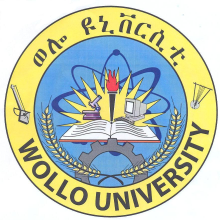 Wollo University College of Business and EconomicsDepartment of Marketing Management Master Program Wollo University College of Business and EconomicsDepartment of Marketing Management Master Program Wollo University College of Business and EconomicsDepartment of Marketing Management Master Program Wollo University College of Business and EconomicsDepartment of Marketing Management Master Program Wollo University College of Business and EconomicsDepartment of Marketing Management Master Program Wollo University College of Business and EconomicsDepartment of Marketing Management Master Program DepartmentMarketing ManagementMarketing ManagementMarketing ManagementMarketing ManagementMarketing ManagementCourse codeMAMM6012MAMM6012MAMM6012MAMM6012MAMM6012Course TitleStrategic Marketing ManagementStrategic Marketing ManagementStrategic Marketing ManagementStrategic Marketing ManagementStrategic Marketing Management ProgramMA in Marketing ManagementMA in Marketing ManagementMA in Marketing ManagementMA in Marketing ManagementMA in Marketing ManagementModule NameFundamentals of Marketing Fundamentals of Marketing Fundamentals of Marketing Fundamentals of Marketing Fundamentals of Marketing Module Number0101010101Course ChairCourse ChairOffice Location Office Location Office Location Office Location Office Location Course ChairMobile: Mobile: Mobile: Mobile: Mobile: Course ChairConsultation Hours: Consultation Hours: Consultation Hours: Consultation Hours: Consultation Hours: Instructor/TutorInstructor/TutorOffice Location  Office Location  Office Location  Office Location  Office Location  Instructor/TutorMobileMobileMobileMobileMobileInstructor/TutorConsultation Hours: Consultation Hours: Consultation Hours: Consultation Hours: Consultation Hours: ECTS Credits (CP)55555Contact Hours (per week)LectureTutorialLab/practicalHome StudyTotalContact Hours (per week)300912Lecture days, Hours, and RoomsTarget StudentMarketing Management 1st   year studentsMarketing Management 1st   year studentsMarketing Management 1st   year studentsMarketing Management 1st   year studentsMarketing Management 1st   year studentsYear/SemesterYear I Semester IIYear I Semester IIYear I Semester IIYear I Semester IIYear I Semester IIStatus of the CourseCompulsory Compulsory Compulsory Compulsory Compulsory Wollo UniversityCollege of Business and EconomicsMarketing Management DepartmentMaster ProgramWollo UniversityCollege of Business and EconomicsMarketing Management DepartmentMaster ProgramWollo UniversityCollege of Business and EconomicsMarketing Management DepartmentMaster ProgramWollo UniversityCollege of Business and EconomicsMarketing Management DepartmentMaster ProgramWollo UniversityCollege of Business and EconomicsMarketing Management DepartmentMaster ProgramWollo UniversityCollege of Business and EconomicsMarketing Management DepartmentMaster ProgramDepartment Marketing ManagementMarketing ManagementMarketing ManagementMarketing ManagementMarketing ManagementCourse codeMAMM 6034MAMM 6034MAMM 6034MAMM 6034MAMM 6034Course TitleSocial Marketing Social Marketing Social Marketing Social Marketing Social Marketing Post graduate ProgramMA in Marketing ManagementMA in Marketing ManagementMA in Marketing ManagementMA in Marketing ManagementMA in Marketing ManagementModule NameProduct, Channel and  Service MarketingProduct, Channel and  Service MarketingProduct, Channel and  Service MarketingProduct, Channel and  Service MarketingProduct, Channel and  Service MarketingModule Number0303030303Course ChairCourse ChairOffice Location Office Location Office Location Office Location Office Location Course ChairMobile: Mobile: Mobile: Mobile: Mobile: Course ChairConsultation Hours: Consultation Hours: Consultation Hours: Consultation Hours: Consultation Hours: Instructor/TutorInstructor/TutorOffice Location  Office Location  Office Location  Office Location  Office Location  Instructor/TutorMobileMobileMobileMobileMobileInstructor/TutorConsultation Hours: Consultation Hours: Consultation Hours: Consultation Hours: Consultation Hours: ECTS Credits (CP)55555Contact Hours (per week)LectureTutorialLab/practicalHome StudyTotalContact Hours (per week)20079Lecture days, Hours, and RoomsTarget StudentPost graduate  Marketing  Management 1st   year studentsPost graduate  Marketing  Management 1st   year studentsPost graduate  Marketing  Management 1st   year studentsPost graduate  Marketing  Management 1st   year studentsPost graduate  Marketing  Management 1st   year studentsYear/SemesterYear I Semester IYear I Semester IYear I Semester IYear I Semester IYear I Semester IStatus of the CourseCompulsory Compulsory Compulsory Compulsory Compulsory Since the 1960s Social Marketing has existed as recognizable study within academic marketing. Students now customarily cite campaigns aimed at curbing drink-driving, smoking and at encouraging safe sex as influential in their thinking about marketing and marketing communications. Social, ethical and particularly environmental issues are especially at the fore-front of young people's concerns and attract attention to brands which have well-developed corporate social responsibility programs. Work experience and future career options for students include working in governmental, charity, political and non-profit marketing and this course prepares them for that option. To be able to apply consumer research techniques to the understanding of social issues. To appreciate the behavioral basis of social marketing. To enable students to exercise judgment in the application of theory To apply strategic marketing thinking - segmentation, targeting and positioning - to social problems. To support the development of marketing students into critical thinkers on issues of social, ethical and environmental importance.To support the development future marketing managers to engage with social issues in a positive and open-minded way. To enable them to envisage the impact of current and future trends on the role and implementation of Marketing. To encourage further research and enquiry into the social issues for which the discipline might contribute partial solutions. Wollo University College of Business and EconomicsDepartment of Marketing Management Master Program Wollo University College of Business and EconomicsDepartment of Marketing Management Master Program Wollo University College of Business and EconomicsDepartment of Marketing Management Master Program Wollo University College of Business and EconomicsDepartment of Marketing Management Master Program Wollo University College of Business and EconomicsDepartment of Marketing Management Master Program Wollo University College of Business and EconomicsDepartment of Marketing Management Master Program DepartmentMarketing ManagementMarketing ManagementMarketing ManagementMarketing ManagementMarketing ManagementCourse codeMAMM6032MAMM6032MAMM6032MAMM6032MAMM6032Course TitleProduct and Brand Management Product and Brand Management Product and Brand Management Product and Brand Management Product and Brand Management Degree ProgramMA in Marketing ManagementMA in Marketing ManagementMA in Marketing ManagementMA in Marketing ManagementMA in Marketing ManagementModule NameProduct, Channel and  Service MarketingProduct, Channel and  Service MarketingProduct, Channel and  Service MarketingProduct, Channel and  Service MarketingProduct, Channel and  Service MarketingModule Number0303030303Course ChairCourse ChairOffice Location Office Location Office Location Office Location Office Location Course ChairMobile: Mobile: Mobile: Mobile: Mobile: Course ChairConsultation Hours: Consultation Hours: Consultation Hours: Consultation Hours: Consultation Hours: Instructor/TutorInstructor/TutorOffice Location  Office Location  Office Location  Office Location  Office Location  Instructor/TutorMobileMobileMobileMobileMobileInstructor/TutorConsultation Hours: Consultation Hours: Consultation Hours: Consultation Hours: Consultation Hours: ECTS Credits (CP)55555Contact Hours (per week)LectureTutorialLab/practicalHome StudyTotalContact Hours (per week)20079Lecture days, Hours, and RoomsTarget StudentMarketing Management 1st   year studentsMarketing Management 1st   year studentsMarketing Management 1st   year studentsMarketing Management 1st   year studentsMarketing Management 1st   year studentsYear/SemesterYear I Semester IIYear I Semester IIYear I Semester IIYear I Semester IIYear I Semester IIStatus of the CourseCompulsory Compulsory Compulsory Compulsory Compulsory Wollo UniversityCollege of Business and EconomicsMarketing Management DepartmentMaster ProgramWollo UniversityCollege of Business and EconomicsMarketing Management DepartmentMaster ProgramWollo UniversityCollege of Business and EconomicsMarketing Management DepartmentMaster ProgramWollo UniversityCollege of Business and EconomicsMarketing Management DepartmentMaster ProgramWollo UniversityCollege of Business and EconomicsMarketing Management DepartmentMaster ProgramWollo UniversityCollege of Business and EconomicsMarketing Management DepartmentMaster ProgramDepartment Marketing ManagementMarketing ManagementMarketing ManagementMarketing ManagementMarketing ManagementCourse codeMAMM 6031MAMM 6031MAMM 6031MAMM 6031MAMM 6031Course TitleService MarketingService MarketingService MarketingService MarketingService MarketingProgramMA in Marketing ManagementMA in Marketing ManagementMA in Marketing ManagementMA in Marketing ManagementMA in Marketing ManagementModule NameProduct, Channel and  Service MarketingProduct, Channel and  Service MarketingProduct, Channel and  Service MarketingProduct, Channel and  Service MarketingProduct, Channel and  Service MarketingModule Number0303030303Course ChairCourse ChairOffice Location Office Location Office Location Office Location Office Location Course ChairMobile: Mobile: Mobile: Mobile: Mobile: Course ChairConsultation Hours: Consultation Hours: Consultation Hours: Consultation Hours: Consultation Hours: Instructor/TutorInstructor/TutorOffice Location  Office Location  Office Location  Office Location  Office Location  Instructor/TutorMobileMobileMobileMobileMobileInstructor/TutorConsultation Hours: Consultation Hours: Consultation Hours: Consultation Hours: Consultation Hours: ECTS Credits (CP)55555Contact Hours (per week)LectureTutorialLab/practicalHome StudyTotalContact Hours (per week)20079Lecture days, Hours, and RoomsTarget StudentPost graduate  Marketing  Management 1st   year studentsPost graduate  Marketing  Management 1st   year studentsPost graduate  Marketing  Management 1st   year studentsPost graduate  Marketing  Management 1st   year studentsPost graduate  Marketing  Management 1st   year studentsYear/SemesterYear I Semester IYear I Semester IYear I Semester IYear I Semester IYear I Semester IStatus of the CourseCompulsory Compulsory Compulsory Compulsory Compulsory Wollo  UniversityCollege of Business and EconomicsMarketing Management DepartmentMaster  ProgramWollo  UniversityCollege of Business and EconomicsMarketing Management DepartmentMaster  ProgramWollo  UniversityCollege of Business and EconomicsMarketing Management DepartmentMaster  ProgramWollo  UniversityCollege of Business and EconomicsMarketing Management DepartmentMaster  ProgramWollo  UniversityCollege of Business and EconomicsMarketing Management DepartmentMaster  ProgramWollo  UniversityCollege of Business and EconomicsMarketing Management DepartmentMaster  ProgramDepartment Marketing ManagementMarketing ManagementMarketing ManagementMarketing ManagementMarketing ManagementCourse codeMAMM 6033MAMM 6033MAMM 6033MAMM 6033MAMM 6033Course TitleSales and Channel Management Sales and Channel Management Sales and Channel Management Sales and Channel Management Sales and Channel Management  ProgramMA in Marketing ManagementMA in Marketing ManagementMA in Marketing ManagementMA in Marketing ManagementMA in Marketing ManagementModule NameProduct, Channel and  Service MarketingProduct, Channel and  Service MarketingProduct, Channel and  Service MarketingProduct, Channel and  Service MarketingProduct, Channel and  Service MarketingModule Number0303030303Course ChairCourse ChairOffice Location Office Location Office Location Office Location Office Location Course ChairMobile: Mobile: Mobile: Mobile: Mobile: Course ChairConsultation Hours: Consultation Hours: Consultation Hours: Consultation Hours: Consultation Hours: Instructor/TutorInstructor/TutorOffice Location  Office Location  Office Location  Office Location  Office Location  Instructor/TutorMobileMobileMobileMobileMobileInstructor/TutorConsultation Hours: Consultation Hours: Consultation Hours: Consultation Hours: Consultation Hours: ECTS Credits (CP)88888Contact Hours (per week)LectureTutorialLab/practicalHome StudyTotalContact Hours (per week)300912Lecture days, Hours, and RoomsTarget StudentPost graduate  Marketing  Management 1st   year studentsPost graduate  Marketing  Management 1st   year studentsPost graduate  Marketing  Management 1st   year studentsPost graduate  Marketing  Management 1st   year studentsPost graduate  Marketing  Management 1st   year studentsYear/SemesterYear I Semester IIYear I Semester IIYear I Semester IIYear I Semester IIYear I Semester IIStatus of the CourseCompulsory Compulsory Compulsory Compulsory Compulsory Wollo UniversityCollege of Business and EconomicsMarketing Management DepartmentMaster ProgramWollo UniversityCollege of Business and EconomicsMarketing Management DepartmentMaster ProgramWollo UniversityCollege of Business and EconomicsMarketing Management DepartmentMaster ProgramWollo UniversityCollege of Business and EconomicsMarketing Management DepartmentMaster ProgramWollo UniversityCollege of Business and EconomicsMarketing Management DepartmentMaster ProgramWollo UniversityCollege of Business and EconomicsMarketing Management DepartmentMaster ProgramDepartment Marketing ManagementMarketing ManagementMarketing ManagementMarketing ManagementMarketing ManagementCourse codeMAMM 7042MAMM 7042MAMM 7042MAMM 7042MAMM 7042Course TitleInternational MarketingInternational MarketingInternational MarketingInternational MarketingInternational Marketing ProgramMA in Marketing ManagementMA in Marketing ManagementMA in Marketing ManagementMA in Marketing ManagementMA in Marketing ManagementModule NameInternational Business MarketingInternational Business MarketingInternational Business MarketingInternational Business MarketingInternational Business MarketingModule Number0404040404Course ChairCourse ChairOffice Location Office Location Office Location Office Location Office Location Course ChairMobile: Mobile: Mobile: Mobile: Mobile: Course ChairConsultation Hours: Consultation Hours: Consultation Hours: Consultation Hours: Consultation Hours: Instructor/TutorInstructor/TutorOffice Location  Office Location  Office Location  Office Location  Office Location  Instructor/TutorMobileMobileMobileMobileMobileInstructor/TutorConsultation Hours: Consultation Hours: Consultation Hours: Consultation Hours: Consultation Hours: ECTS Credits (CP)55555Contact Hours (per week)LectureTutorialLab/practicalHome StudyTotalContact Hours (per week)20079Lecture days, Hours, and RoomsTarget StudentPost graduate  Marketing  Management 1st   year studentsPost graduate  Marketing  Management 1st   year studentsPost graduate  Marketing  Management 1st   year studentsPost graduate  Marketing  Management 1st   year studentsPost graduate  Marketing  Management 1st   year studentsYear/SemesterYear II Semester IYear II Semester IYear II Semester IYear II Semester IYear II Semester IStatus of the CourseCompulsory Compulsory Compulsory Compulsory Compulsory Wollo UniversityCollege of Business and EconomicsMarketing Management DepartmentMaster  ProgramWollo UniversityCollege of Business and EconomicsMarketing Management DepartmentMaster  ProgramWollo UniversityCollege of Business and EconomicsMarketing Management DepartmentMaster  ProgramWollo UniversityCollege of Business and EconomicsMarketing Management DepartmentMaster  ProgramWollo UniversityCollege of Business and EconomicsMarketing Management DepartmentMaster  ProgramWollo UniversityCollege of Business and EconomicsMarketing Management DepartmentMaster  ProgramDepartment Marketing ManagementMarketing ManagementMarketing ManagementMarketing ManagementMarketing ManagementCourse codeMAMM 6053MAMM 6053MAMM 6053MAMM 6053MAMM 6053Course TitleMarketing ResearchMarketing ResearchMarketing ResearchMarketing ResearchMarketing ResearchProgramMA in Marketing ManagementMA in Marketing ManagementMA in Marketing ManagementMA in Marketing ManagementMA in Marketing ManagementModule NameQuantitative Methods for Decision makingQuantitative Methods for Decision makingQuantitative Methods for Decision makingQuantitative Methods for Decision makingQuantitative Methods for Decision makingModule Number0505050505Course ChairCourse ChairOffice Location Office Location Office Location Office Location Office Location Course ChairMobile: Mobile: Mobile: Mobile: Mobile: Course ChairConsultation Hours: Consultation Hours: Consultation Hours: Consultation Hours: Consultation Hours: Instructor/TutorInstructor/TutorOffice Location  Office Location  Office Location  Office Location  Office Location  Instructor/TutorMobileMobileMobileMobileMobileInstructor/TutorConsultation Hours: Consultation Hours: Consultation Hours: Consultation Hours: Consultation Hours: ECTS Credits (CP)88888Contact Hours (per week)LectureTutorialLab/practicalHome StudyTotalContact Hours (per week)300912Lecture days, Hours, and RoomsTarget StudentPost graduate  Marketing  Management 1st   year studentsPost graduate  Marketing  Management 1st   year studentsPost graduate  Marketing  Management 1st   year studentsPost graduate  Marketing  Management 1st   year studentsPost graduate  Marketing  Management 1st   year studentsYear/SemesterYear I Semester IIYear I Semester IIYear I Semester IIYear I Semester IIYear I Semester IIStatus of the CourseCompulsory Compulsory Compulsory Compulsory Compulsory Wollo UniversityCollege of Business and EconomicsMarketing Management DepartmentMaster ProgramWollo UniversityCollege of Business and EconomicsMarketing Management DepartmentMaster ProgramWollo UniversityCollege of Business and EconomicsMarketing Management DepartmentMaster ProgramWollo UniversityCollege of Business and EconomicsMarketing Management DepartmentMaster ProgramWollo UniversityCollege of Business and EconomicsMarketing Management DepartmentMaster ProgramWollo UniversityCollege of Business and EconomicsMarketing Management DepartmentMaster ProgramDepartment Marketing ManagementMarketing ManagementMarketing ManagementMarketing ManagementMarketing ManagementCourse codeMAMM6052MAMM6052MAMM6052MAMM6052MAMM6052Course TitleIntroduction to Econometrics Introduction to Econometrics Introduction to Econometrics Introduction to Econometrics Introduction to Econometrics ProgramMA in Marketing ManagementMA in Marketing ManagementMA in Marketing ManagementMA in Marketing ManagementMA in Marketing ManagementModule NameQuantitative Methods for Decision Making Quantitative Methods for Decision Making Quantitative Methods for Decision Making Quantitative Methods for Decision Making Quantitative Methods for Decision Making Module Number0505050505Course ChairCourse ChairOffice Location Office Location Office Location Office Location Office Location Course ChairMobile: Mobile: Mobile: Mobile: Mobile: Course ChairConsultation Hours: Consultation Hours: Consultation Hours: Consultation Hours: Consultation Hours: Instructor/TutorInstructor/TutorOffice Location  Office Location  Office Location  Office Location  Office Location  Instructor/TutorMobileMobileMobileMobileMobileInstructor/TutorConsultation Hours: Consultation Hours: Consultation Hours: Consultation Hours: Consultation Hours: ECTS Credits (CP)88888Contact Hours (per week)LectureTutorialLab/practicalHome StudyTotalContact Hours (per week)300912Lecture days, Hours, and RoomsTarget StudentPost graduate  Marketing  Management 2nd  year studentsPost graduate  Marketing  Management 2nd  year studentsPost graduate  Marketing  Management 2nd  year studentsPost graduate  Marketing  Management 2nd  year studentsPost graduate  Marketing  Management 2nd  year studentsYear/SemesterYear I Semester IYear I Semester IYear I Semester IYear I Semester IYear I Semester IStatus of the CourseCompulsory Compulsory Compulsory Compulsory Compulsory 